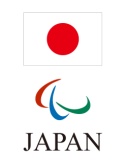 Japanese Paralympic Committee誓　約　書　私は、インドネシア2018アジアパラ競技大会の日本代表選手／競技パートナー／役員に選出された場合、日本パラリンピック委員会の意向に従い、以下の事項について誓約します。以上平成30年　　月　　日競技名：氏　名：自筆署名　　　　　　　　　　　　　　　　保護者・法的後見人名：自筆署名　　　　　　　　　　　　　　　　公益財団法人日本障がい者スポーツ協会日本パラリンピック委員会委員長　　山脇　　康　殿１．インドネシア2018アジアパラ競技大会日本代表選手／競技パートナー／役員としての名誉を保ち、国際パラリンピック委員会およびアジアパラリンピック委員会の規則を遵守して競技・行動すること。２．世界アンチ・ドーピング機構および国際パラリンピック委員会／アジアパラリンピック委員会のドーピング規程を遵守すること。３．インドネシア2018アジアパラ競技大会期間中、ミックスゾーンで取材要請があった場合は、体調面で支障のない範囲で取材に応じること。４．公益財団法人日本障がい者スポーツ協会日本パラリンピック委員会が主催する公式行事への参加について協力すること。５．大会期間中、公式メディアが撮影した自身に関連した動画や静止画を、公益財団法人日本障がい者スポーツ協会日本パラリンピック委員会が広報目的で使用することに同意すること。６．公式ユニフォームの取り扱いについては、日本代表選手団公式ユニフォーム着用規程を遵守すること。